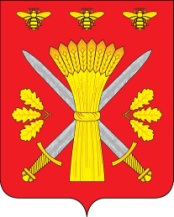 РОССИЙСКАЯ ФЕДЕРАЦИЯОРЛОВСКАЯ ОБЛАСТЬАДМИНИСТРАЦИЯ ТРОСНЯНСКОГО РАЙОНАПОСТАНОВЛЕНИЕот  13 ноября 2018  г.                                                                                                               №295             с.ТроснаВ целях повышения качества и доступности муниципальных услуг в сфере земельных отношений, предоставляемых населению Троснянского района Орловской области, в соответствии с Федеральным законом от 27 июля 2010 года № 210-ФЗ «Об организации предоставления государственных и муниципальных услуг», Земельным кодексом РФ, постановлением Администрации Троснянского района от 11.04.2012 года № 101 «Об утверждении Порядка разработки и утверждения административных регламентов предоставления муниципальных услуг Троснянского района»,  постановляет:      1.Утвердить административный регламент предоставления муниципальной услуги «Утверждение схемы расположения земельных участков на кадастровом плане территории», согласно приложению.          2. Контроль за исполнением настоящего постановления возложить на заместителя Главы администрации района А.В. Фроловичева.          3. Настоящее постановление вступает в силу с момента его обнародования.И.о. Главы района                                                                  И.И. ПисареваОб утверждении административного регламента предоставления муниципальной услуги «Утверждение схемы расположения земельных участков на кадастровом плане территории»